객실신청서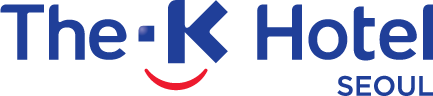 1. 행사 정보2. 고객 정보3. 신용카드 정보 4. 객실 선택5. 취소 및 환불 안내* 위약금이나 환불과 관련된 모든 규정은 호텔규정에 따라 변경될 수 있습니다.* 객실예약 시 보증용으로 신용카드 정보를 필요로 합니다. * 고객의 귀책사유로 인하여 객실을 취소를 하는 경우 다음과 같이 적용됩니다.- 30일~ 3일전 통보 시 : 1일 객실요금의 30%를 호텔에 지불하셔야 합니다.- 3일 ~ 1일전 통보 시 : 1일 객실요금의 80%를 호텔에 지불하셔야 합니다.- 당일 취소나 미입실 시 : 1일 객실요금의 100%를 호텔에 지불하셔야 합니다.     * 취소 위약금은 위에 입력한 신용카드로 결제되며, 현금결제를 원하는 경우 입금해주셔야 합니다. 행사명2017 대한비뇨기과학회 제69차 추계학술대회행사기간주최대한비뇨기과학회연락처 남   여성 명 :                                      소 속 :   성 명 :                                      소 속 :   성 명 :                                      소 속 :   성 명 :                                      소 속 :   성 명 :                                      소 속 :   주  소주  소우편번호전화번호연락처휴대폰이메일공제회원조회회원번호생년월일생년월일* 객실 예약시 신용카드로 보증을 하거나 객실료를 입금하셔야 합니다.* 객실 예약시 신용카드로 보증을 하거나 객실료를 입금하셔야 합니다.* 객실 예약시 신용카드로 보증을 하거나 객실료를 입금하셔야 합니다.* 객실 예약시 신용카드로 보증을 하거나 객실료를 입금하셔야 합니다.카드종류  롯데           BC           국민           현대           외환           삼성                JCB           Visa          Master        신한           농협  롯데           BC           국민           현대           외환           삼성                JCB           Visa          Master        신한           농협  롯데           BC           국민           현대           외환           삼성                JCB           Visa          Master        신한           농협카드번호CVC Code* Visa/Master Card Only카드 소유주명(영문).유효기간                          년              월서   명입금계좌농협 301 – 0054 – 5964 - 61예금주더케이호텔앤리조트㈜객실타입입실일퇴실일숙박일수객실수인   원인   원객실타입입실일퇴실일숙박일수객실수성인아동Yyyy-mm-ddYyyy-mm-dd* 객실료(학회참석자) – 디럭스트윈,스탠다드트윈,온돌 : \  153,600  / ( TAX 포함)         (교직원공제회원) – 디럭스트윈,스탠다드트윈,온돌 : \  117,000    / (TAX 포함)                             * 모닝뷔페( 1인 기준 26,820원 - 세금봉사료 포함, 객실료와 별도) * 장소 - 1층 우첼로(07:00~09:30)* 객실료(학회참석자) – 디럭스트윈,스탠다드트윈,온돌 : \  153,600  / ( TAX 포함)         (교직원공제회원) – 디럭스트윈,스탠다드트윈,온돌 : \  117,000    / (TAX 포함)                             * 모닝뷔페( 1인 기준 26,820원 - 세금봉사료 포함, 객실료와 별도) * 장소 - 1층 우첼로(07:00~09:30)* 객실료(학회참석자) – 디럭스트윈,스탠다드트윈,온돌 : \  153,600  / ( TAX 포함)         (교직원공제회원) – 디럭스트윈,스탠다드트윈,온돌 : \  117,000    / (TAX 포함)                             * 모닝뷔페( 1인 기준 26,820원 - 세금봉사료 포함, 객실료와 별도) * 장소 - 1층 우첼로(07:00~09:30)* 객실료(학회참석자) – 디럭스트윈,스탠다드트윈,온돌 : \  153,600  / ( TAX 포함)         (교직원공제회원) – 디럭스트윈,스탠다드트윈,온돌 : \  117,000    / (TAX 포함)                             * 모닝뷔페( 1인 기준 26,820원 - 세금봉사료 포함, 객실료와 별도) * 장소 - 1층 우첼로(07:00~09:30)* 객실료(학회참석자) – 디럭스트윈,스탠다드트윈,온돌 : \  153,600  / ( TAX 포함)         (교직원공제회원) – 디럭스트윈,스탠다드트윈,온돌 : \  117,000    / (TAX 포함)                             * 모닝뷔페( 1인 기준 26,820원 - 세금봉사료 포함, 객실료와 별도) * 장소 - 1층 우첼로(07:00~09:30)* 객실료(학회참석자) – 디럭스트윈,스탠다드트윈,온돌 : \  153,600  / ( TAX 포함)         (교직원공제회원) – 디럭스트윈,스탠다드트윈,온돌 : \  117,000    / (TAX 포함)                             * 모닝뷔페( 1인 기준 26,820원 - 세금봉사료 포함, 객실료와 별도) * 장소 - 1층 우첼로(07:00~09:30)* 객실료(학회참석자) – 디럭스트윈,스탠다드트윈,온돌 : \  153,600  / ( TAX 포함)         (교직원공제회원) – 디럭스트윈,스탠다드트윈,온돌 : \  117,000    / (TAX 포함)                             * 모닝뷔페( 1인 기준 26,820원 - 세금봉사료 포함, 객실료와 별도) * 장소 - 1층 우첼로(07:00~09:30)* 할인요금은   2017 대한비뇨기과학회 제69차 추계학술대회   참석자에 한하여 제공됩니다. * 모든 객실요금에는 10%의 세금 및 봉사료가 포함되어있습니다. * 입실시간은 15:00 이후이며, 퇴실시간은 12:00 입니다.  * 조기입실이나 지연퇴실 시 추가요금이 발생합니다.  (1일 할인요금 기준 - 3시간이내 30%, 3시간~6시간이내 50%, 6시간이후 100%)* 교직원공제회원 할인은 1인 1실에 한하며, 반드시 회원조회를 하셔야 회원가 적용을 받을 수 있습니다.* 할인요금은   2017 대한비뇨기과학회 제69차 추계학술대회   참석자에 한하여 제공됩니다. * 모든 객실요금에는 10%의 세금 및 봉사료가 포함되어있습니다. * 입실시간은 15:00 이후이며, 퇴실시간은 12:00 입니다.  * 조기입실이나 지연퇴실 시 추가요금이 발생합니다.  (1일 할인요금 기준 - 3시간이내 30%, 3시간~6시간이내 50%, 6시간이후 100%)* 교직원공제회원 할인은 1인 1실에 한하며, 반드시 회원조회를 하셔야 회원가 적용을 받을 수 있습니다.* 할인요금은   2017 대한비뇨기과학회 제69차 추계학술대회   참석자에 한하여 제공됩니다. * 모든 객실요금에는 10%의 세금 및 봉사료가 포함되어있습니다. * 입실시간은 15:00 이후이며, 퇴실시간은 12:00 입니다.  * 조기입실이나 지연퇴실 시 추가요금이 발생합니다.  (1일 할인요금 기준 - 3시간이내 30%, 3시간~6시간이내 50%, 6시간이후 100%)* 교직원공제회원 할인은 1인 1실에 한하며, 반드시 회원조회를 하셔야 회원가 적용을 받을 수 있습니다.* 할인요금은   2017 대한비뇨기과학회 제69차 추계학술대회   참석자에 한하여 제공됩니다. * 모든 객실요금에는 10%의 세금 및 봉사료가 포함되어있습니다. * 입실시간은 15:00 이후이며, 퇴실시간은 12:00 입니다.  * 조기입실이나 지연퇴실 시 추가요금이 발생합니다.  (1일 할인요금 기준 - 3시간이내 30%, 3시간~6시간이내 50%, 6시간이후 100%)* 교직원공제회원 할인은 1인 1실에 한하며, 반드시 회원조회를 하셔야 회원가 적용을 받을 수 있습니다.* 할인요금은   2017 대한비뇨기과학회 제69차 추계학술대회   참석자에 한하여 제공됩니다. * 모든 객실요금에는 10%의 세금 및 봉사료가 포함되어있습니다. * 입실시간은 15:00 이후이며, 퇴실시간은 12:00 입니다.  * 조기입실이나 지연퇴실 시 추가요금이 발생합니다.  (1일 할인요금 기준 - 3시간이내 30%, 3시간~6시간이내 50%, 6시간이후 100%)* 교직원공제회원 할인은 1인 1실에 한하며, 반드시 회원조회를 하셔야 회원가 적용을 받을 수 있습니다.* 할인요금은   2017 대한비뇨기과학회 제69차 추계학술대회   참석자에 한하여 제공됩니다. * 모든 객실요금에는 10%의 세금 및 봉사료가 포함되어있습니다. * 입실시간은 15:00 이후이며, 퇴실시간은 12:00 입니다.  * 조기입실이나 지연퇴실 시 추가요금이 발생합니다.  (1일 할인요금 기준 - 3시간이내 30%, 3시간~6시간이내 50%, 6시간이후 100%)* 교직원공제회원 할인은 1인 1실에 한하며, 반드시 회원조회를 하셔야 회원가 적용을 받을 수 있습니다.* 할인요금은   2017 대한비뇨기과학회 제69차 추계학술대회   참석자에 한하여 제공됩니다. * 모든 객실요금에는 10%의 세금 및 봉사료가 포함되어있습니다. * 입실시간은 15:00 이후이며, 퇴실시간은 12:00 입니다.  * 조기입실이나 지연퇴실 시 추가요금이 발생합니다.  (1일 할인요금 기준 - 3시간이내 30%, 3시간~6시간이내 50%, 6시간이후 100%)* 교직원공제회원 할인은 1인 1실에 한하며, 반드시 회원조회를 하셔야 회원가 적용을 받을 수 있습니다.